FORMULARZ OFERTOWYZamawiający - Województwo Mazowieckie, ul. Jagiellońska 26, 03-719 WarszawaOferta na zapytanie ofertowe nr  CG-II.072.1.2023.AS na przeprowadzenie diagnozy cyberbezpieczeństwa elementów infrastruktury we władaniu Samorządu Województwa Mazowieckiego.                  Imię i nazwisko i/lub nazwa (firmy) Wykonawcy/Wykonawców występujących wspólnie: …….Adres Wykonawcy: ………NIP….    REGON….Przystępując do postępowania: Oświadczamy, że zapoznaliśmy się z wymaganiami Zamawiającego, dotyczącymi przedmiotu zamówienia, zamieszczonymi w opisie przedmiotu zamówienia oraz wzorze umowy i nie wnosimy do nich żadnych zastrzeżeń. Oświadczamy, że dysponujemy zasobami kadrowymi do przeprowadzenia audytu tj. audytora posiadającego  certyfikat zgodny z Rozporządzeniem Ministra Cyfryzacji z dnia 12 października 2018 r. w sprawie wykazu certyfikatów uprawniających do przeprowadzenia audytu z co najmniej dwuletnią praktyką w zakresie audytu bezpieczeństwa systemów informacyjnych.Oświadczamy, że nie podlegamy wykluczeniu na podstawie art. 7 ust. 1 ustawy z dnia 13 kwietnia 2022 r. o szczególnych rozwiązaniach w zakresie przeciwdziałania wspieraniu agresji na Ukrainę oraz służących ochronie bezpieczeństwa narodowego (Dz. U. z 2022 r. poz. 835).Oferujemy realizację przedmiotu zamówienia zgodnie z wymaganiami Zamawiającego za cenę:Łączna cena PLN: bez podatku VAT ………………………….z podatkiem VAT ………………………….. PLN słownie: ……………….…………………………, dn.  …………………  Załącznikami do oferty, stanowiącymi jej integralną część są:certyfikat audytora zgodny z Rozporządzeniem Ministra Cyfryzacji z dnia 12 października 2018 r. w sprawie wykazu certyfikatów uprawniających do przeprowadzenia audytu. Dokumenty potwierdzające posiadanie co najmniej dwuletniej praktyki w zakresie audytu bezpieczeństwa systemów informacyjnych.……………………………………………………………………………………………………………………………………….…………………………………………………………………………………………………………………………………………………………………………………..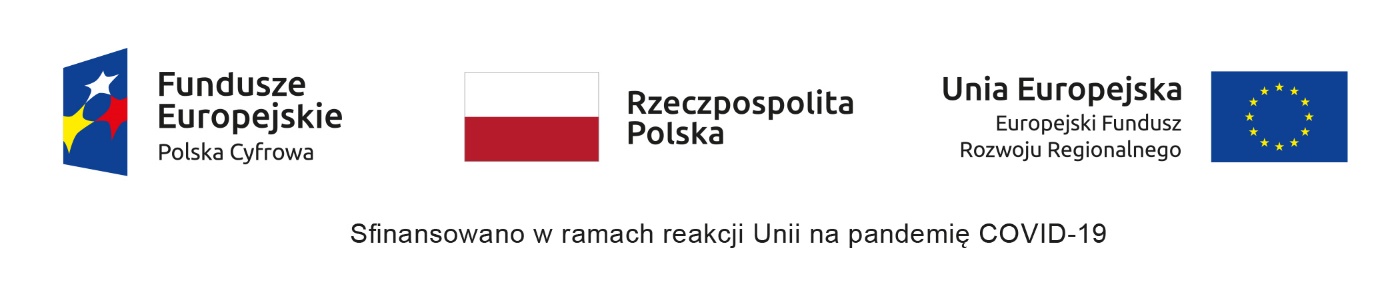 